Review for Test #3: Answer KeyPg 2172:B4:D6:A7:D16:Carbon dioxide +water----- sugars + oxygenPg 2371:C2:B3:B4:C14:oxygen + glucose ---- carbon dioxide + water + oxygen3. Two layers of lipid molecules4. Movement of particles from an area of high concentration to an area of low concentration5. Osmosis is the diffusion of water through a selectively permeable membrane.6. Hypertonic =larger concentration of solute, hypotonic= smaller concentration of solute, isotonic= concentration is same throughout7. Hypertonic= water from the cell will move out of the cell, possibility of the cell shrinkingHypotonic= water from the solution will move into the cell, possibility of a burst cellIsotonic= water will move into and out of the cell at the same rate8. Facilitate diffusion requires the use of protein transports9. Facilitated diffusion involves particles moving from high to low concentration and does not require any energy. Active transport involved particles moving from low to high concentration and requires energy (ATP) from the cell. 10. Endocytosis= substances moving INTO the cellExocytosis= substances moving OUT OF the cell11. Pinocytosis= liquid being moved into the cellPhagocytosis= particles being moved into the cell 12. To provide the cell with energy through the conversion of glucose. 13. Process that releases energy by breaking down glucose in the presence of oxygen. 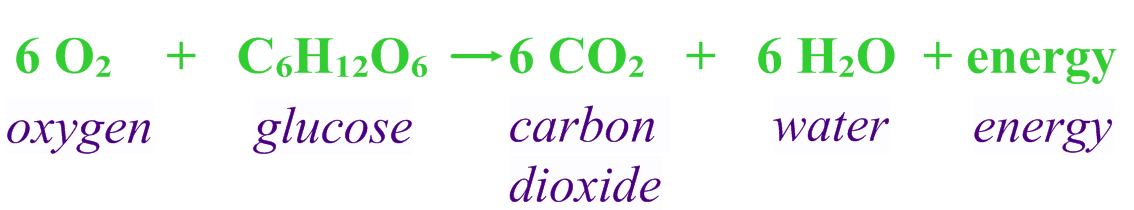 14. To make food (glucose) for the cell through the energy of the sun, water and carbon dioxide.15. Process that uses the energy from the sun to convert water and carbon dioxide into high energy sugars and oxygen. 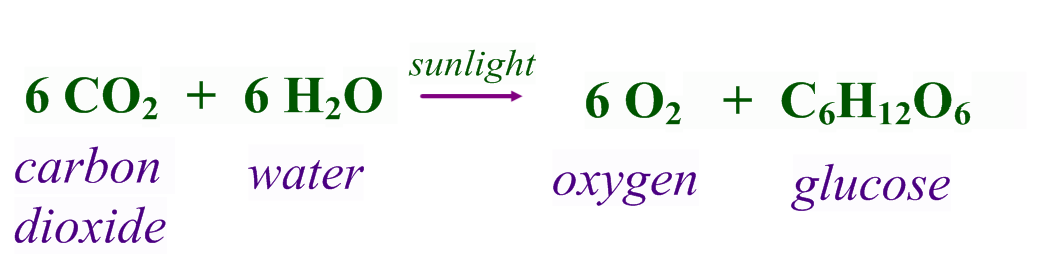 